ПРЕСС-ВЫПУСК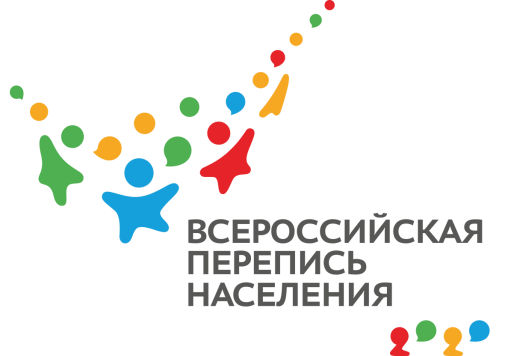 ЛП-83-10/2147-ДР от 01.11.2021г.ВПН: КОМУ ДОСТУПНА ПЕРЕПИСЬ В КРЫМУ!Находясь на отдыхе в Крыму, можно принять участие во Всероссийской переписи населения, которая впервые в истории предусматривает электронный формат с помощью портала «Госуслуги». Так, крымская площадка переписи доступна всем желающим заявить о себе на государственном уровне и не ограничивает круг участников по факту регистрации в паспорте. Законом определено, что ответить на вопросы переписи могут все желающие, пребывающие на территории нашей республики. В свою очередь граждане России, не зависимо от того, из какого субъекта страны они прибыли в Крым, могут переписать себя на сайте «Госуслуги» или с помощью переписчиков. Выбирая правильные варианты ответов, гости Крыма даже не указывают место своей регистрации. Так, государство предлагает нам оценить те дома и квартиры, в которых мы постоянно проживаем, и не выясняет, на каком основании это происходит. Таким образом, четко прослеживается основная задача переписи: собрать точную информацию о жителях нашей страны, их образовании и качестве домов, в которых проживают семьи участников переписи. В зависимости от результатов переписи будут определены населенные пункты, где следует принять дополнительные меры по модернизации жилого фонда. Именно по этой причине факт регистрации участников никак не влияет на конечный результат ее проведения. А оценить свое домовладение с помощью четко поставленных наводящих ответов на важные для каждого из нас вопросы можно в любой точке Крыма, где окажется участник Всероссийской переписи населения - 2020.Следует отметить, что открытость крымской площадки ВПН–2020 предусмотрена также для иностранцев. Так, в опросных листах могут выбрать варианты правильных ответов граждане зарубежных стран, находящиеся в период переписи на территории Крыма. Как и в случае с российскими гостями, им не придется уточнять место официального проживания. Просто иностранные участники переписи помогут собрать информацию о миграционных процессах и определят меру привлекательности Крыма на международном уровне.По итогам переписи 2014 г., на территории Республики Крым приняло участие 1899,0 тыс. человек, а в г. Севастополе – 394,7 тыс. человек, из них 8,9 тыс. человек постоянно проживали за пределами Российской Федерации (Республика Крым – 7,5 тыс. человек; г. Севастополь – 1,4 тыс. человек). Насколько изменились эти показатели, покажут итоги ВПН-2020.Заместитель руководителя                                                               Л.Н. Петруненко